CONCELLO DE CEDEIRA (A  CORUÑA)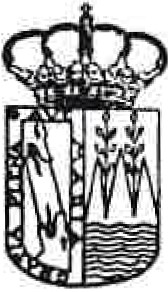 Teléfono: 981 48 00 00  -  Fax:  981 48 25 06C. I.F.: P-1502200-GCONVOCATORIAMediante  o  presente  escrito  convócaselle á Sesión Ordinaria que a Xunta de  Goberno Local realizará, na Casa  Consitorial  , o próximo  día vintedous  de xuño  ás doce cero horas, en primeira convocatoria, e procederase en segunda de acordo  co  estipulado no artigo  113.1.c) do R.O.F., coa  seguinte:ORDE DO DÍA1-APROBACIÓN , SI PROCEDE, DA ACTA DE 08.06 .2016DAR CONTA DAS COMUNICACIÓNS PREVIAS DE OBRAS MENORES TRAMITADASMODIFICACIÓN DA RESOLUCIÓN DE ALCALDÍA NÚM. 149/2016 DE 12.04.2016 DE APROBACIÓN DE GASTOS XORNADAS DA RECUPERACIÓN  DA  MEMORIA HISTÓRICASUBVENCIÓN  Á ANPA  PICAPEIXE  SERVIZO MADRUGADORES  ABRIL 2016APROBACIÓN  DE FACTURASRECLAMACIÓNS  LIXO-LOCAIS  SEN ACTIVIDADE  INFORME 22.201 6CONTRATO DE SERVIZOS PARA REALIZAR O CONTROL DE  CALIDADE  EXTERNO  EN OBRAS DEPENDENTES  DE PLANS  OU  CONVENIOS PROVINCIAISCONTRATO MENOR PARA  O SERVIZO DE ASISTENCIA  XURÍDICADAR CONTA DA RESOLUCIÓN DE ALCALDÍA 250/2016 DE 27.05.2016 DE ADXUDICACIÓN DA OBRA ACONDICIONAMENTO E MELLORA DE CAMIÑOS MUNICIPAIS: NEBRILDAR CONTA DO DECRETO DE ALCALDÍA NÚM. 298/2016 DE 17.06.2016 DE SOLICITUDE DE SUBVENCIÓN AO INEGA PARA PROXECTOS DE AFORRO E EFICIENCIA ENERXÉTICA11- DAR CONTA DO DECRETO DE ALCALDÍA NÚM. 302/2016 DE 20.06.2016 DE ADXUDICACIÓN DA OBRA DE INSTALACIÓN DE DÚAS PISTAS  DE  PÁDEL CUBERTAS12- ASUNTOS VARIOSA partir desta data ten Vde. á súa disposición, na Secretaría desta Corporación, os antecedentes relacionados  cos asuntos que figuran na orde do  día.CEDEIRA, a 21 de xuño de 2016.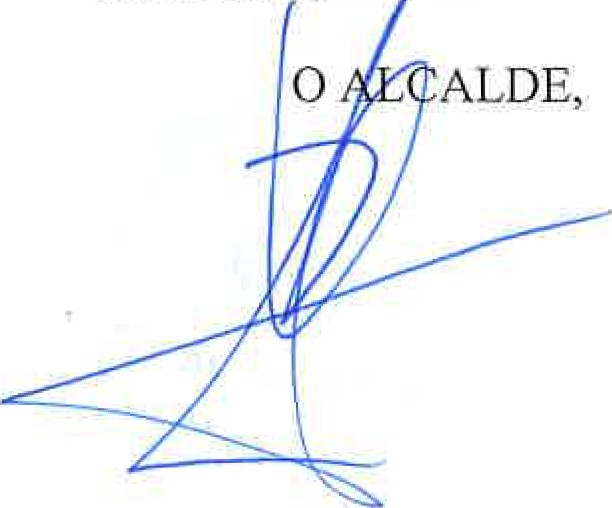 